Vedtak i Lotterinemnda 22. juni 2020Sak 	Norges Blindeforbund Akershus – org.nr. 990 064 067 - klage over vedtak om avslag på søknad om bingotillatelse for 2021Til stede: Leder Elisabeth Wittemann, medlem Åse Gustavsen og medlem Ingjald SørhøySakens bakgrunnLotteritilsynet mottok 4. oktober 2019 søknad fra Max Spill AS om å arrangere entreprenørbingo for 2020 og 2021 ved avdeling Tveita, Oslo. Det ble søkt om bingo i pott med 13 organisasjoner, deriblant Norges Blindeforbund Akershus (klager). Lotteritilsynet fattet to vedtak 13. november 2019, hvor klagers søknad om bingotillatelse for 2020 ble innvilget, mens søknaden for 2021 ble avslått. Begrunnelsen for avslaget var at klager ble vurdert til å ikke ha aktivitet i det området bingohallen ligger, jf. lotteriloven § 6 andre ledd, og at Norges Blindeforbunds aktiviteter i dette området er ivaretatt av fylkeslaget for Oslo.Klager påklaget avslaget 2. desember 2019. Klager anfører at grensen mellom Oslo og Akershus er flytende og at fylkeslagene i Norges Blindeforbund samarbeider og utfyller hverandre på flere områder på tvers av fylkesgrensen. Klager mener det er «firkantet» å begrunne avslag ut fra geografi.Klager viser også til at det fra 2019 ble åpnet for at det kan gis bingotillatelse for to år av gangen, og at det i praksis vil innebære at det er liten sannsynlighet for å komme med på en bingo i 2021. Det bes derfor om bingotillatelse også for 2021, slik at klager har tid til å etablere kontakt med en entreprenør lokalisert i Akershus, for å søke der fra og med 2022. Klager viser også til at avslaget er en praksisendring fra tilsynet all den tid klager tidligere, og for 2020, er innvilget bingotillatelse. Det vises for øvrig til klagen i sin helhet.Lotteritilsynet har ikke funnet grunn til å omgjøre sitt vedtak og har oversendt klagen med innstilling 10. desember 2019 til Lotterinemnda for behandling. Det rettslige grunnlagetEtter forskrift 30. november 2004 om bingo (bingoforskriften) § 2 kan bingo og tilhørende sidespill avholdes med tillatelse fra Lotteritilsynet. Tillatelse kan etter lotteriloven i utgangspunktet kun gis til landsdekkende, regionale eller lokale organisasjoner eller foreninger som i sin virksomhet ivaretar humanitært eller samfunnsnyttig formål innenfor det området som lotteriet foregår, jf. § 6 andre ledd første punktum. Av forvaltningsloven § 34 følger det at klageinstansen kan prøve alle sider av saken og herunder ta hensyn til nye opplysninger. I dette ligger at klageinstansen fullt ut kan prøve både rettsanvendelsen, saksbehandlingen, faktum og det frie skjønn. Klageinstansen kan selv treffe nytt vedtak i saken eller oppheve det og sende saken tilbake til underinstansen til helt eller delvis ny behandling.Lotterinemndas vurderingNorges Blindeforbund Akershus sin klage gjelder Lotteritilsynets vedtak 13. november 2019 om avslag på søknad om tillatelse til å delta på entreprenørbingo for 2021 ved Max Spill AS Tveita. Klager, som er Norges Blindeforbunds fylkeslag i Akershus, har søkt om tillatelse til bingospill ved en bingo på Tveita i Oslo. Selv om flere av aktivitetene fylkeslaget arrangerer finner sted i Oslo, må klagers virksomhet i all hovedsak sies å være i Akershusregionen, og ikke i Oslo. Lotterinemnda legger vekt på at det finnes et fylkeslag av Norges Blindeforbund i Oslo som ivaretar interessene til medlemmene i dette fylket. Det er etter Lotterinemndas mening en naturlig avgrensning at fylkeslag får tillatelse innenfor sitt fylke.Denne avgrensningen av «området» er i samsvar med tidligere praksis, jf. Lotterinemndas avgjørelser i LOTN-2013-23 og LOTN-2017-3 (Hitra – Frøya Lokallag av Norges Blindeforbund). Det er ikke nødvendig for Lotterinemnda å gå nærmere inn på vedtakene om bingotillatelse for årene 2019 og 2020, utover å bemerke at klager ikke var berettiget til å få innvilget søknaden. Anførselen om praksisendring kan ikke føre frem. Lotterinemnda har på denne bakgrunn kommet til at klager ikke oppfyller vilkåret om å ha sin virksomhet innenfor det området hvor lotteriet foregår, og kan ikke gis bingotillatelse. KonklusjonLotterinemnda finner etter en konkret vurdering av sakens opplysninger at tilsynets vedtak skal opprettholdes.VedtakKlagen tas ikke til følge.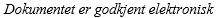 